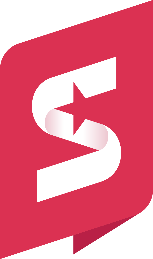 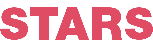 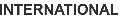 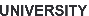 MAQOLANI SHAKLLANTIRISH NAMUNASI                                                        «MAQOLA NOMI» 
                                                                  (1 otstup) 
                                                                                                  «MUALLIFNING F.I.SH.» 
                                                                         Aﬃliatsiya (iqt. fan. doktori, ijtimoiy- 
                                                                                 gumanitar fanlar kafedrasi prof.), 
                                                                «Universitet, Institut yoki Tashkilot nomi» 
                                                                                                «electron pochta manzili» 
                                                                 (1 otstup) Annotatsiya: Matn matn matn matn matn matn matn matn matn matn matn matn matn matn matn matn matn matn matn matn matn matn matn matn matn matn matn matn matn matn matn . Kalit so’zlar: Matn matn matn matn matn matn matn matn matn matn matn matn matn matn matn matn matn matn matn matn matn matn. 
                                                                 (1 otstup) Kirish. Maqola matni Maqola matni Maqola matni Maqola matni Maqola matni Maqola matni Maqola matni Maqola matni Maqola matni Maqola matni Maqola matni. Metodologiya. Maqolaning matni Maqolaning matni Maqolaning matni Maqolaning matni Maqolaning matni Maqolaning matni Maqolaning matni Maqolaning matni. Natizalar. Maqolaning matni Maqolaning matni Maqolaning matni Maqolaning matni Maqolaning matni Maqolaning matni Maqolaning matni Maqolaning matni. Xulosa. Maqolaning matni Maqolaning matni Maqolaning matni Maqolaning matni Maqolaning matni Maqolaning matni Maqolaning matni Maqolaning matni. Eʼtirof. Maqolaning matni Maqolaning matni Maqolaning matni Maqolaning matni Maqolaning matni Maqolaning matni Maqolaning matni Maqolaning matni                                                                 (1 otstup)                           FOYDALANILGAN ADABIYOTLAR RO’YXATI: 1. Г. Гафурова Методические указания по составлению деловой документации// - Ташкент, 1985 (namuna) 2. Оформление деловых бумаг. Методические указания. Ташкент: Узминздрав, ТашГосМИ, 1982 (namuna) 3. Muhiddinova X.S., Abdullayeva N.A. Rasmiy uslubning diplomatik yozishmalar turi. - Toshkent: O’zbekiston Respublubikasi Xalk ta’limi vazirligi Respublika ta’lim markazi, 1997. (namuna) 4. Грушин П.Я. Корреспонденция и делопроизводство. - М.: Экономика, 1988. (namuna) Tashkilotchilar, agar sarlavha, maqola mazmuni konferensiya 
mavzulariga to’g’ri kelmagan taqdirda yoki maqolani formatlash qoidalari qo’pol ravishda buzilgan bo’lsa, maqolani chop ettirmaslik huquqini o’zida saqlab qoladi! Agar sizda konferentsiyaga oid savollar bo‘lsa yoki konferensiya tadbirlarida maqola yubormasdan qatnashishni xohlasangiz, tashkilotchilarga elektron pochta orqali murojaat qilishingizni 
so‘raymiz conferences2022@stars.university Ijtimoiy tarmoqlardagi sahifalar:  facebook:  starsinternationaluniversity  instagram:  @stars.university.uz 
telegram:   @starsuniversity youtube:  STARSUNIVERSITY Hurmat bilan, 
Tashkiliy qo’mita 